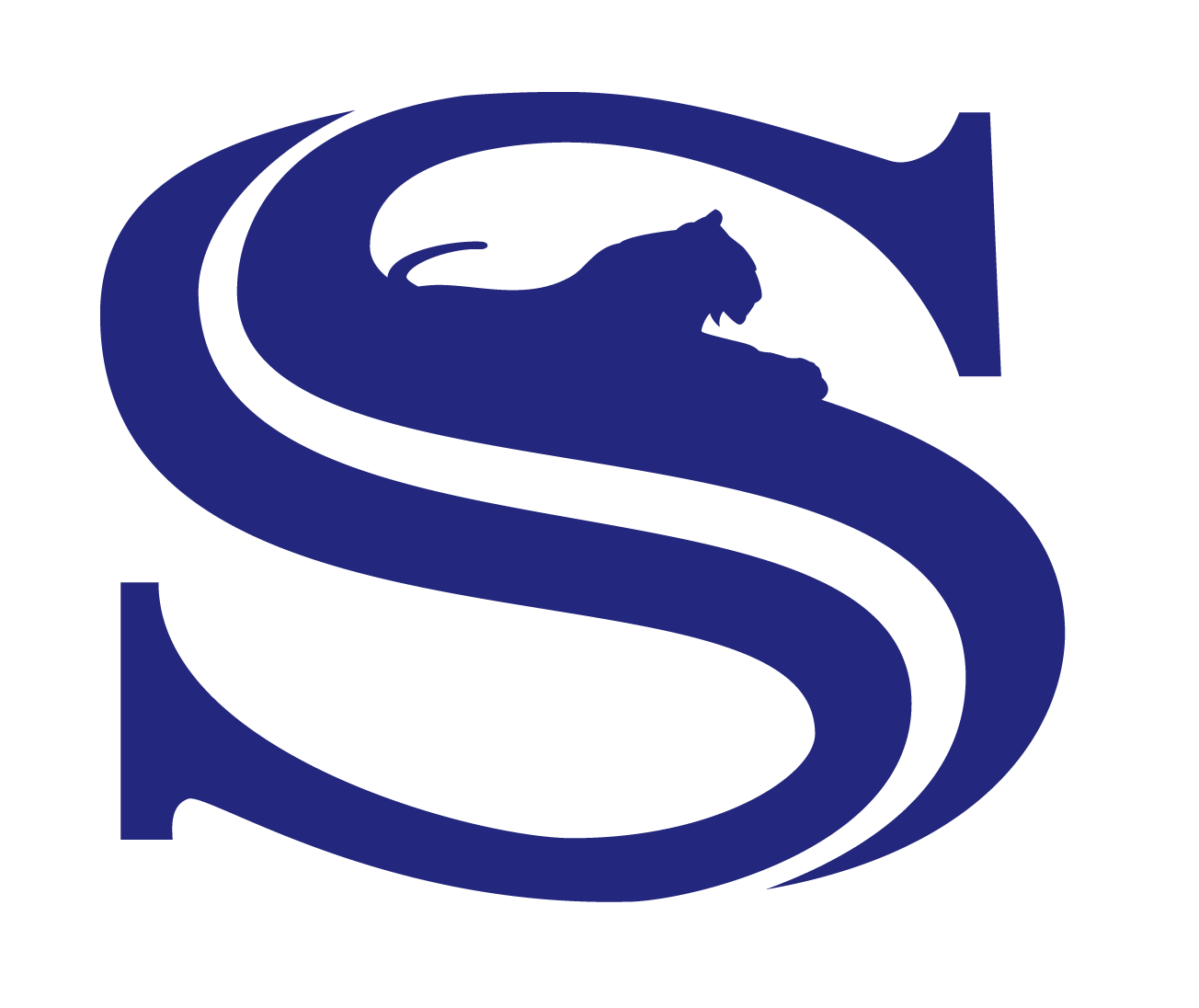 Roger C. Sullivan High School Local School CouncilApril 7, 2021  3:15 p.m. Google Hangout       Family • Integrity • Service • Tenacity                        EMERGENCY MEETING: MINUTESI. 	Call Meeting to OrderThe emergency meeting was called to order at 3:19 p.m. This meeting was solely to discuss and provide feedback to the principal on  the “in-person” learning schedule prior to its communication to students and familiesII.	Roll Call/Establish QuorumMr. Thomas (principal), Mr. Clark (teacher representative), Ms. Guijosa (parent representative), Ms. Llorens (staff representative), Mr. Mathew (teacher representative), Ms. Mosak (community representative, LSC secretary), Ms. Thorpe (student representative)A quorum was present.III.	Approval of the AgendaA motion was made and seconded to approve the Agenda. The Agenda was unanimously approved.III.  	Preliminary Proposal for In-Person learningMr. Thomas reported that Sullivan’s current enrollment numbers are 224 students optiing in to in-pereson learning, and 375 students opting to continue remote learning. Families can no longer opt in, but may still opt out.He indicated there will be about 12 students per classroom, and that each room has a filtration system and at least 1 window that opens. It is expected that every teacher will  have their own classroom.He does not yet have information on the number of teachers who are receiving ADA accommodations. Because some teachers teach multiple grade levels, some would be expected to be in the building 2 days a week, while others would have to be there 4 days a week. There will be 2 “care” rooms for individuals presenting with symptoms.Logistics concerning security are yet to be worked out. After sharing a PowerPoint presentation on the CPS models concerning the possible number of days of in-person and remote learning (which do not include clubs or after-school activities), Mr. Thomas proposed implementing Model 2. Based on the distribution of students at each grade level, this model would allow for 10th and 11th-grade students to attend in-person Monday and Tuesday, all students to learn remotely on Wednesday, and 9th and 12th grade students to attend in-person on Thursday and Friday. The proposal is being shared with the Instructional Leadership Team, the PPLC, and the PPC in addition to the LSC.  More detailed schedule will be rolled out to teachers next Tuesday, and a parent Town Hall will be held Tuesday night.IV. Approval of the Proposed ScheduleWhile understanding that an official vote is not required, the LSC unanimously agreed to the following statement:Based on current information, as of 4:23 p.m. on April 7, 2021, the LSC supports implementation of Model 2 for in-person learning as part of an ongoing planning process.Respectfully submitted,Esther Mosak, Secretary